Outdoor Education PlanOutdoor Education PlanOutdoor Education PlanOutdoor Education PlanOutdoor Education PlanLesson Focus – Geography Signs  PostLesson Focus – Geography Signs  PostLesson Focus – Geography Signs  PostLesson Focus – Geography Signs  PostLesson Focus – Geography Signs  PostYear Group  - Year Group  - Term -  Date – Date – OutlineCurriculum Links/Learning ObjectivesHealth and Safety considerationsEquipmentSession ProceduresBefore - Check for rubbish, glass, hazards.  Check weather forecastDuring – Wear Hi-Viz jacket. Road safety to get to the parkAfter – clear everything away and return any natural objects to their original placeClean hands. I can locate North, South, East and WestI can research how far away a country is from the UKWash hands after touching outside objectsRemind the children about how sharp some sticks can be and to be careful of brambles and stinging nettles.Remind children to be careful not to let the sticks fly out of their hands and go in someone else’s eye.Gloves must be worn for both litter picking and gardeningWooden planksPaintCompassPaintbrushesOutdoor varnishIntroduction and Activity OpportunitiesMain Activity Each team is given a country to research, they need to find out which direction it is in from Bristol and how far away it is.They can decide on a picture which is a highlight of the country they have researched.The team draws out the countries name and distance in bubble writingThey paint it carefully The teacher varnishes the paint to make it weather proof if it is going outside.Another option is to make signs that point to the imaginary locations of the children’s favourite booksThe activity could be done more temporarily by using cardboard.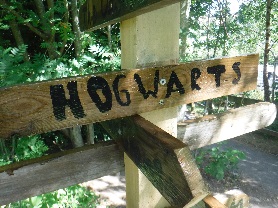 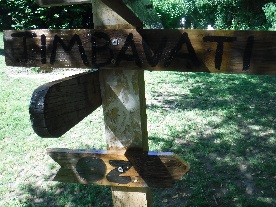 I can locate North, South, East and WestI can research how far away a country is from the UKWash hands after touching outside objectsRemind the children about how sharp some sticks can be and to be careful of brambles and stinging nettles.Remind children to be careful not to let the sticks fly out of their hands and go in someone else’s eye.Gloves must be worn for both litter picking and gardeningVocabularyIntroduction and Activity OpportunitiesMain Activity Each team is given a country to research, they need to find out which direction it is in from Bristol and how far away it is.They can decide on a picture which is a highlight of the country they have researched.The team draws out the countries name and distance in bubble writingThey paint it carefully The teacher varnishes the paint to make it weather proof if it is going outside.Another option is to make signs that point to the imaginary locations of the children’s favourite booksThe activity could be done more temporarily by using cardboard.I can locate North, South, East and WestI can research how far away a country is from the UKWash hands after touching outside objectsRemind the children about how sharp some sticks can be and to be careful of brambles and stinging nettles.Remind children to be careful not to let the sticks fly out of their hands and go in someone else’s eye.Gloves must be worn for both litter picking and gardeningDirectionDistanceLocationGeographyPlenaryWhere on the sign would like to go?EvaluationEvaluationEvaluation